ПРОТОКОЛ № 1Очередного (годового) общего собрания членов Саморегулируемой организации Некоммерческого партнерства «Межрегиональное объединение дорожников «СОЮЗДОРСТРОЙ»г. Москва                                                                               27 января 2010 годаНачало регистрации: 10.00 ч.Окончание регистрации: 11.00 ч.Место проведения: Российская Федерация, город Москва,  Олимпийский проспект, 18/1, гостиница «Ренессанс Москва».Форма проведения: очное (совместное присутствие).На момент окончания регистрации зарегистрировались 246 членов Партнерства из 312 членов Партнерства на дату проведения собрания. Кворум имеется, собрание правомочно.На собрание приглашены:Заместитель Министра транспорта РФ Белозеров О.В.Первый заместитель председателя Комитета Государственной Думы РФ по строительству и земельным отношениям Панов В.В.Руководитель Федерального дорожного агентства (Росавтодор) Чабунин А.М.Первый заместитель председателя правления Государственной компании «Российские автомобильные дороги» Урманов И.А.Президент Объединения «АСПОР» Малов А.С. Директор некоммерческого партнерства дорожных, проектных и изыскательских организаций «РОДОС» Хайбуллин С.Х.Президент коллегии адвокатов «Советник» Чапча В.В. – заместитель Председателя Третейского суда при СРО НП МОД «СОЮЗДОРСТРОЙ».Начало проведения собрания:К участникам собрания обратился Президент СРО НП «МОД «СОЮЗДОРСТРОЙ» Кошкин А.А., который предложил перед началом работы собрания избрать Председателя собрания. Кошкин А.А. предложил утвердить Председателем собрания Генерального директора СРО НП «МОД «СОЮЗДОРСТРОЙ» Хвоинского Л.А.,Решили: Избрать Председательствующим на Собрании Хвоинского Л.А.Голосовали:«За» - 246 голосов, «Против» - 0 голосов, «Воздержался» - 0 голосовРешение принято единогласноСлушали Председателя Собрания: на сегодняшнем Общем собрание присутствуют представители от 246 членов СРО НП МОД «СОЮЗДОРСТРОЙ». В настоящий момент членами нашей организации являются 312 организаций. Согласно Положения действующего Устава Партнерства Собрания правомочно принимать решение, если на нем присутствует более половины его членов СРО, у нас присутствуют 78 % от общего числа членов Партнерства, поэтому разрешите считать наше Собрание открытым.Для ведения протокола Собрания необходимо избрать секретаря Собрания – предлагаю избрать секретарем собрания – Суханова Павла Львовича (зам. ген. директора СРО НП МОД «СОЮЗДОРСТРОЙ» и группу подсчета голосов в составе:Ламаев Александр Сергеевич;Сафронов Руслан АнатольевичРешили: избрать секретарем собрания Суханова П.Л. и группу подсчета голосов в составе: Ламаев А.С., Сафронов Р.А.Голосовали:«За» - 246 голосов, «Против» - 0 голосов, «Воздержался» - 0 голосовРешение принято единогласноСлушали Председателя Собрания: для проведения сегодняшнего мероприятия нужно утвердить повестку дня Собрания членов СРО НП МОД «СОЮЗДОРСТРОЙ» из 7-ми вопросов:Вступительное слово .Утверждение годового отчета за 2009 год и годового бухгалтерского баланса за 2009г.Утверждение изменений в действующие документы Партнерства:Устав НП «МОД «СОЮЗДОРСТРОЙ».«Требования к страхованию членами НП «МОД «СОЮЗДОРСТРОЙ» гражданской ответственности».Утверждение новых документов:«Положение о порядке и условиях обучения руководителей и специалистов организаций – членов НП «МОД «СОЮЗДОРСТРОЙ».«Положение о порядке проведения заочного голосования в НП «МОД «СОЮЗДОРСТРОЙ».«Регламент проведения проверок соблюдения требований к выдаче свидетельства о допуске к определенному виду или видам работ, которые оказывают влияние на безопасность объектов капитального строительства НП «МОД «СОЮЗДОРСТРОЙ».«Требования СРО НП «МОД «СОЮЗДОРСТРОЙ» к выдаче свидетельств о допуске к работам по строительству, реконструкции и капитальному ремонту объектов капитального строительства, которые оказывают влияние на безопасность объектов капитального строительства» (в соответствии с Приказом Минрегиона РФ от 21.10.2009г. № 480).Новый «Перечень видов работ по строительству, реконструкции, капитальному ремонту объектов капитального строительства, которые оказывают влияние на безопасность объектов капитального строительства» и «Требования Саморегулируемой организации НП «МОД «СОЮЗДОРСТРОЙ» к выдаче свидетельств о допуске к работам по строительству, реконструкции и капитальному ремонту объектов капитального строительства, которые оказывают влияние на безопасность объектов капитального строительства» (в соответствии с Приказом Министерства Регионального развития Российской Федерации от 30 декабря 2009 года №624).«Требования Саморегулируемой организации НП «МОД «СОЮЗДОРСТРОЙ» к выдаче свидетельств о допуске к работам по строительству, реконструкции и капитальному ремонту объектов капитального строительства, которые оказывают влияние на безопасность особо опасных, технически сложных и уникальных объектов капитального строительства».Утверждение финансового плана (сметы доходов и расходов на 2010 год), размера и периодичности уплаты членских взносов, а так же принятие «Положения о вступительных и регулярных членских взносах НП «МОД «СОЮЗДОРСТРОЙ».Третейское судопроизводство при СРО НП МОД «СОЮЗДОРСТРОЙ».Разное.Решили: утвердить повестку дня общего собрания членов ПартнерстваГолосовали: «За» - 246 голосов, «Против» - 0 голосов,«Воздержался» - 0 голосов.Решение принято единогласно.  По Вопросу № 1 Повестки дня «Вступительное слово»	К участникам собрания с вступительным словом обратился Президент СРО НП «МОД «СОЮЗДОРСТРОЙ» Кошкин А.А.. который поздравил всех присутствующих с приобретение Некоммерческим партнерством статуса саморегулируемой организации и с тем, что за 2009 год прошло становление самой организации, о ней узнали и её поддерживают Министерство транспорта Российской Федерации. Федеральное дорожное агентство другие Министерства и ведомства.Также перед участниками собрания с приветственной речью выступили: - заместитель Министра транспорта РФ Белозеров О.В., который в своем выступление предложил совместно с Минтрансом России заняться разработкой нормативной базы в области строительства; - первый заместитель председателя Комитета Государственной Думы по строительству и земельным отношениям Панов В.В., который отметил, что законодательная база по вопросам саморегулирования меняться не будет и комитет Государственной думы ФС РФ по строительству и земельным отношениям, всегда готов поддержать законодательную инициативу Партнерства по вопросу саморегулирования транспортной отрасли России;- руководитель Федерального дорожного агентства (ФДА) Чабунин А.М., который поздравил руководство и всех членов Партнерства с проведением первого очередного (годового) общего собрания членов СРО и что СРО НП «МОД «СОЮЗДОРСТРОЙ» состоялась как межрегиональная саморегулируемая организация транспортной отрасли России. - директор некоммерческого партнерства дорожных, проектных и изыскательских организаций «РОДОС» Хайбуллин С.Х., который пожелал плодотворного взаимодействия между саморегулируемыми организациями разного вида, осуществляющих свои работы в транспортной отрасли России.По Вопросу № 2 «Утверждение годового отчета за 2009 год и годового бухгалтерского баланса за 2009г.» слушали генерального директора СРО НП МОД «СОЮЗДОРСТРОЙ» Хвоинского Л.А., который в своем выступлении рассказал о деятельности Партнерства и о расходовании денежных средств в 2009 году. Выступили:- президент Объединения «АСПОР» Малов А.С.- генеральный директор ОАО «Дорисс» Рощин И.В.- генеральный директор ООО «Севзапдорстрой» Нечаев А.Ф.Решили: утвердить отчет за 2009 год и годовой бухгалтерский баланс, а так же признать деятельность Партнерства удовлетворительной.Голосовали: «За» - 246 голосов, «Против» - 0 голосов,«Воздержался» - 0 голосов.Решение принято единогласно. По Вопросу № 3 «Утверждение изменений в действующие документы Партнерства» слушали заместителя генерального директора Партнерства Суханова П.Л. В связи с получением Некоммерческим партнерством «Межрегиональное объединение дорожников «СОЮЗДОРСТРОЙ» статуса саморегулируемой организации, в соответствии с ФЗ № 148-ФЗ от 22.07.2008 года необходимо внести изменения в следующие документы:- Устав Некоммерческого партнерства «Межрегиональное объединение дорожников «СОЮЗДОРСТРОЙ», в части касающийся приобретения НП статуса саморегулируемой организации согласно статей ФЗ № 148-ФЗ от 22.07.2008 г- «Требования по страхованию гражданской ответственности членами НП МОД «СОЮЗДОРСТРОЙ» в части изменения сроков страхования и внесения в них положения о третейском суде при СРО НП МОД “СОЮЗДОРСТРОЙ»;Выступили:- генеральный директор ОАО «Дорисс» Рощин И.В.;- начальник юридического отдела Партнерства Бахарев К.В.Решили: внести изменения в Устав Партнерства, в «Требования по страхованию гражданской ответственности членами НП МОД «СОЮЗДОРСТРОЙ» внести изменения с учетом измененного обязательного срока страхования гражданской ответственности, а именно «в срок не позднее 15 рабочих дней с даты принятия решения о вступлении в члены Партнерства», принятого на данном Собрании.Голосовали: «За» - 242 голосов, «Против» - 0 голосов,«Воздержался» - 4 голосов.Решение принято. По Вопросу № 4 «Утверждение новых документов» слушали генерального директора СРО НП МОД «СОЮЗДОРСТРОЙ» Хвоинского Л.А, который предложил принять новые документы:4.1 «Положение о порядке и условиях обучения руководителей и специалистов организаций – членов НП МОД «СОЮЗДОРСТРОЙ» с целью централизованного и качественного повышения квалификация в специализированных Вузах, по специально разработанным программам;4.2«Положение о порядке проведения заочного голосования в НП МОД «СОЮЗДОРСТРОЙ», для оперативного внесения изменений в документы СРО и принятия новых на основе вступающих в силу законодательных актов РФ, в части внесения изменений в деятельность СРО;4.3«Регламент проведения проверок соблюдения требований к выдаче свидетельства о допуске к определенному виду или видам работ, которые оказывают влияние на безопасность объектов капитального строительства НП МОД «СОЮЗДОРСТРОЙ» согласно установленного в Партнерстве «Положения о контроле за деятельностью членов НП МОД «СОЮЗДОРСТРОЙ»;4.4 Принятие новых видов работ, влияющих на безопасность капитального строительства, в сферу деятельности Партнерства, в соответствии  с Приказом № 480 от 21.10.09г Минрегионразвития РФ, а именно:36. Работы по осуществлению строительного контроля застройщиком;37. Работы по осуществлению строительного контроля привлекаемым застройщиком или заказчиком на основании договора юридическим лицом или индивидуальным предпринимателем;38. Работы по организации строительства, реконструкции и капитального ремонта привлекаемым застройщиком или заказчиком на основании договора юридическим лицом или индивидуальным предпринимателем (генеральным подрядчиком) и принятие «Требования к выдачи свидетельства о допуске согласно вступившего в действие 9 января 2010 года Приказа № 480 от 21.10.09г Минрегионразвития РФ;4.5 Новый «Перечень видов работ по строительству, реконструкции, капитальному ремонту объектов капитального строительства, которые оказывают влияние на безопасность объектов капитального строительства» по включению его в сферу деятельности Партнерства, после вступления в законную силу Приказа Министерства регионального развития Российской Федерации № 624 от 30 декабря 2009 года в законную силу; и принятие Требований к выдачи свидетельства о допуске согласно вышеуказанного Приказа. Так как со вступлением в законную силу данного Приказа, Приказ № 274 от 9.12.2008 год Минрегионразвития России утрачивает силу;4.6 «Требования к выдачи свидетельства о допуске к работам, которые оказывают влияние на безопасность особо опасных, технически сложных и уникальных объектов, предусмотренных статьей 48.1 Градостроительного Кодекса РФ» с момента принятия их Правительством Российской Федерации и после вступления Требований в законную силу.   Выступили:- Нечаев А.Ф. (ООО «Севзапдорстрой»);- Кузьмин И.В. (ОАО «Орелдорстрой»). Решили: утвердить вышеуказанные документы, со внесением изменения в «Положение о порядке проведения заочного голосования в НП МОД «СОЮЗДОРСТРОЙ», в части касающийся оповещения членов Партнерства о предлагаемой повестке дня в срок не позднее чем за 3 дня до даты окончания процедуры голосования.Голосовали: «За» - 245 голосов, «Против» - 0 голосов,«Воздержался» - 1 голос.Решение принято. По Вопросу № 5 «Утверждение финансового плана (сметы доходов и расходов на 2010 год), размера и периодичности уплаты членских взносов, а так же принятие «Положения о вступительных и регулярных членских взносах НП «МОД «СОЮЗДОРСТРОЙ» слушали Президента СРО НП МОД «СОЮЗДОРСТРОЙ» Кошкин А.А., который в своем выступлении указал на необходимость утверждения вышеуказанных документов.Выступил:- Чемянов Ю.К. (ОАО «Кавминавтодор»).Решили: утвердить финансовый план Партнерства на 2010, установить размер и периодичность уплаты членских взносов, а так же принять «Положение о вступительных и регулярных членских взносах НП МОД «СОЮЗДОРСТРОЙ»Голосовали: «За» - 242 голосов, «Против» - 4 голосов,«Воздержался» - 0 голосов.Решение принято. По Вопросу № 6 «Третейское судопроизводство при СРО НП МОД «СОЮЗДОРСТРОЙ» слушали заместителя председателя Третейского суда Партнерства Чапчу В.В., который рассказал о преимуществах третейского разбирательства, что суд уполномочен рассматривать любые споры с участием российских и иностранных юридических лиц, вытекающие из гражданских правоотношений, если иное не установлено федеральным законом.Решили: принять к сведению преимущества третейского разбирательстваПо Вопросу № 7 «Разное» слушали: - генерального директора СРО НП МОД «СОЮЗДОРСТРОЙ» Хвоинского Л.А.,                           - многие организации вступившие в члены Партнерство в ноябре-декабре, считая, что оплата членских взносов должна идти с момента вступления в Партнерство, не оплатили членские взносы за 2009 год, а так же есть 3 организации, вступившие в члены Некоммерческого партнерства апреле –июне 2009 года, не оплатившие членские взносы, это: ФГУ ДЭП № 167, ООО «ЮгДорСтрой», ООО «УК «РусТехКонсалтинг». Решили: сумма членских взносов за 2009 год составляет 150 тыс. руб не зависимо от момента вступления организации в члены Партнерства, в случае не оплаты членских взносов за 2009 года, до 1 апреля 2010 года, считать нижеперечисленные организации ФГУ ДЭП № 167, ООО «ЮгДорСтрой», ООО «УК «РусТехКонсалтинг» исключенными из членов саморегулируемой организации НП МОД «СОЮЗДОРСТРОЙ» по основаниям вытекающим из п.3 части2 статьи 55.7 ФЗ № 148-ФЗ «О внесении изменений в Градостроительный кодекс Российской Федерации и отдельные законодательные акт Российской Федерации» от 22.07.2008 г.Голосовали: «За» - 235 голосов, «Против» - 11 голосов, «Воздержался» - 0 голосов.Решение принято.- генерального директора ЗАО ПФК «ПОЛИХРОН» Буданова Н.П., который рассказал о возможностях работы подрядных организаций в системе саморегулирования транспортной отрасли России.Решили: принять к сведению вышеуказанную информацию После обсуждения всех вопросов повестки дня очередное (годовое) общее собрание членов СРО НП «МОД «СОЮЗДОРСТРОЙ» было закрыто.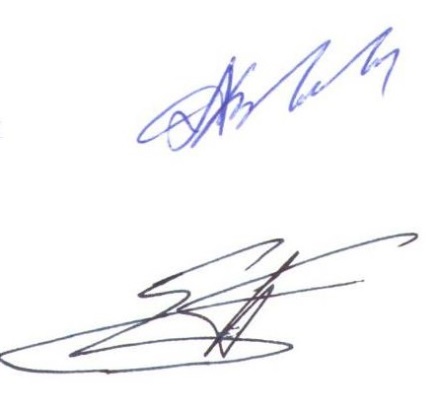 Председатель собрания                                                             Хвоинский Л.А.Секретарь собрания                                                                     Суханов П.Л.